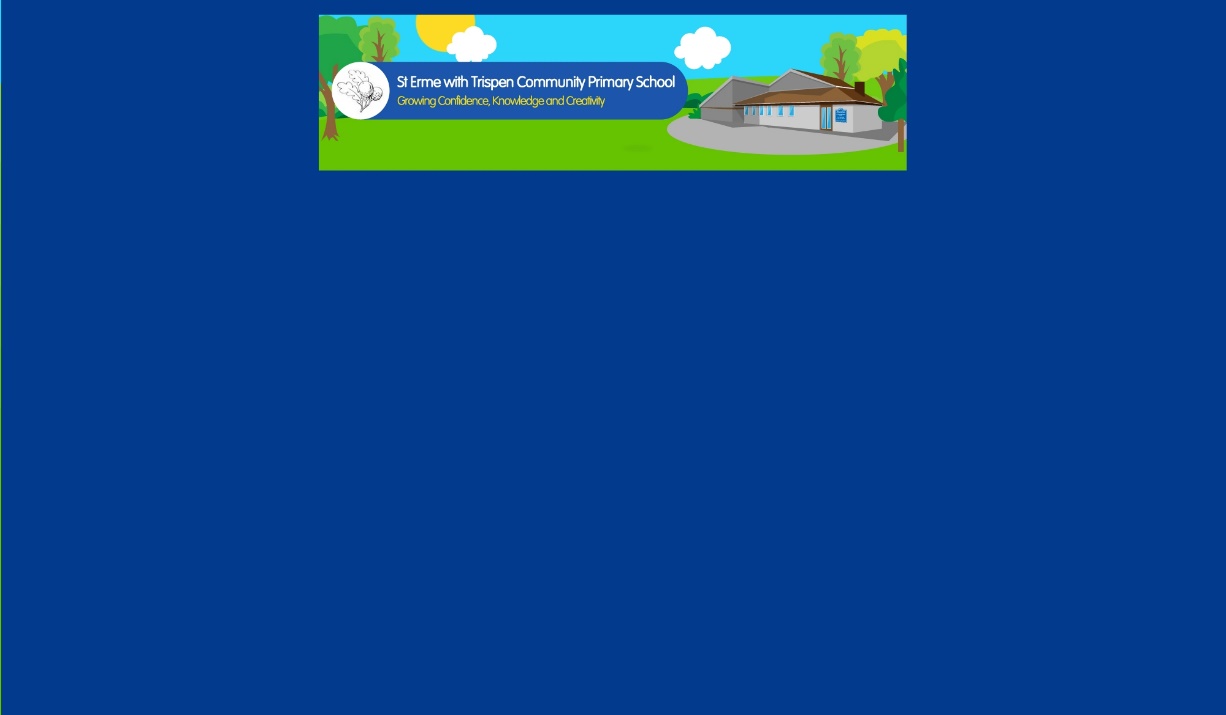 Year 6Year 6Year 6Year 6Year 6Year 6Year 6Autumn 1Autumn 2Spring 1Spring 2Summer 1Summer 2ScienceEvolution and InheritanceLightElectricityElectricityLiving things/habitatsAnimals including humansHistoryThe Viking and Anglo- Saxon struggle for the Kingdom of EnglandThe Viking and Anglo- Saxon struggle for the Kingdom of EnglandShang Dynasty of Ancient ChinaShang Dynasty of Ancient ChinaVictoriansVictoriansGeographyPlacesThe U.K., Europe and AmericaPlacesThe U.K., Europe and AmericaLines of latitude and longitudeLines of latitude and longitudeHuman and physical geography: the water cycleGeographical skills and field workHuman and physical geography: the water cycleGeographical skills and field workREThe Christian way of lifeWhy do Hindus want to be good?2b.1: GOD: What does it mean if God is Holy and Loving?2b.1: GOD: What does it mean if God is Holy and Loving?2b.5 GOSPEL: What would Jesus do?	Why do some people believe in God and some people not? PSHEDifferent types of familiesHealthy and harmful relationshipsKeeping your body safeConsentSpending decisionsExploring risk in relation to gamblingOnline friendships and keeping safeSkills for using the Internet safelySocial mediaChanges from primary to secondary schoolArt Drawing and PaintingPortraits Drawing and PaintingPortraitsSculpture and 3DSalt dough dragonsClay Terracotta ArmySculpture and 3DSalt dough dragonsClay Terracotta Army Printing, collage and fabric  Landscapes Printing, collage and fabric  LandscapesDTViking boats and mechanical systems Viking boats and mechanical systems Making games with electrical systemsMaking games with electrical systemsCooking and nutritionCooking and nutritionPEInvasion Games:Football/Basketball/NetballGymnasticsInvasion Games:Football/Basketball/NetballGymnasticsNet and wall Games:  Tennis/Table TennisDance Net and wall Games:  Tennis/Table TennisDance Striking and Fielding Games:RoundersAthleticsICTDigital Music (TableTop App) Digital Music (TableTop App)     Internet Safety    Internet SafetyCoding and Games Creation Coding and Games Creation MusicDigital Music (ICT link)Digital Music (ICT link)Charanga Charanga CharangaCharanga